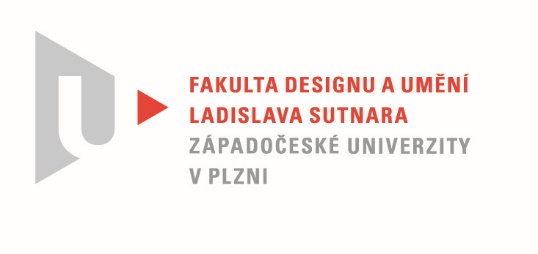 Protokol o hodnoceníkvalifikační práce Název bakalářské práce:  UMĚNÍ V DESIGNU NÁBYTKUPráci předložil student:  TALKNEROVÁ PetraStudijní obor a specializace:  Design, specializace Design nábytku a interiéruPosudek oponenta práce Práci hodnotil: doc. MgA. Zdeněk Veverka  Cíl práceVýstupu odpovídá obvyklým požadavkům kladeným na posuzovaný typ kvalifikační práce.Stručný komentář hodnotitelePráce nemá ambice být vnímána perspektivou ryzího nábytkářského řemesla. Po formální stránce jde spíš o kolekci v kategorii umění s přidanou hodnotou. Samotný vznik jednotlivých objektů je pro obor nábytkářství méně tradiční. Jak autorka uvádí jde o předměty sloužící původně jinému účelu. Použití již vyrobených nebo-li již někým navržených produktu do nových kompozic, můžeme hodnotit také jako únik od vlastní autorské tvorby. Přesto je v konceptu jistá promyšlenost a propojenost. Možná není patrná na první pohled, ale pro autorku bylo nutné jistou dávku kreativity prokázat. Přiznám se, že onu návaznost, kdy váza slouží jako noha a noha jako svítidlo a svítidlo jako váza jsem také objevil až po přečtení přiložené textové části práce. Na první pohled kolekce působí jako různorodá směs s výrazným barevným akcentem na pomezí kýče. Nemám problém přiřadit objektům novou funkci. Bylo by pro mě ale interesantnější, pokud by na této filozofii byl koncept využívající tyto postupy v detailech. Tím by bylo možné více vlastní tvorby. Nyní je autorka více odkázána na náhodu. Vyjádření o plagiátorstvíNení plagiát4. Navrhovaná známka a případný komentářvelmi dobřeDatum: 21. 5. 2021					                   doc. MgA. Zdeněk Veverka  